Муниципальное автономное учреждение дополнительного образования ЗАТО Северск«Детская школа искусств»Программа по учебному предметуПО.02.УП.02.  СОЛЬНОЕ НАРОДНОЕ ПЕНИЕ дополнительной предпрофессиональной программы в областимузыкального искусства«МУЗЫКАЛЬНЫЙ ФОЛЬКЛОР»предметная областьВ.02.УП.02. МУЗЫКАЛЬНОЕ ИСПОЛНИТЕЛЬСТВОг. Северск  2023Структура программы учебного предмета«Сольное народное пение»I.	Пояснительная записка							- Характеристика учебного предмета «Сольное народное пение», его место и роль в образовательном процессе- Срок реализации учебного предмета- Объем учебного времени, предусмотренный учебным планом МАУДО ДШИ на реализацию учебного предмета «Сольное народное пение»- Форма проведения учебных аудиторных занятий.- Цели и задачи учебного предмета- Обоснование структуры программы учебного предмета- Методы обучения- Описание материально-технических условий реализации учебного предметаII.	Содержание учебного предмета	- -Сведения о затратах учебного времени- Календарно-тематические планы по годам обучения (классам)				III.	Требования к уровню подготовки обучающихсяIV.	Формы и методы контроля, система оценок 				- Аттестация: цели, виды, форма, содержание - Критерии оценкиV.	Методическое обеспечение учебного процесса- Методические рекомендации педагогическим работникамVI.	Список  литературыI.	Пояснительная записка Характеристика учебного предмета «Сольное народное пение», его место и роль в образовательном процессеПрограмма учебного предмета «Сольное народное пение» является вариативной частью и разработана на основе федеральных государственных требований к дополнительной предпрофессиональной программе в области музыкального искусства «Музыкальный фольклор».Предмет «Сольное народное пение» направлен на получение обучающимися специальных знаний о многообразных исполнительских формах бытования народной песни и принципах ее воспроизведения.Предлагаемая программа ориентирована на изучение, практическое освоение и собирание песенно-музыкального, танцевального и обрядового фольклора России.Программа по данному предмету является частью комплекса предметов предпрофессиональной программы в области музыкального искусства «Музыкальный фольклор» и находится в непосредственной связи с такими предметами как: «Народное музыкальное творчество», «Фольклорный ансамбль», «Сольфеджио», «Музыкальная литература».Программа разработана с учетом обеспечения преемственности дополнительной предпрофессиональной  программы в области музыкального искусства «Музыкальный фольклор» и основных профессиональных образовательных программ среднего профессионального и высшего профессионального образования в области музыкального искусства, а также с учетом сохранения единства образовательного пространства Российской Федерации в сфере культуры и искусства в условиях многообразия образовательных систем, типов и видов образовательных учреждений.Программа может послужить задачам возрождения фольклорного творчества как одной из важных составляющих национальной художественной культуры.  	Отдавая должное академическому способу обучения на классических образцах авторского искусства, необходимо помнить, что основой формирования личности, ее эстетических потребностей является гармоничное освоение, начиная с самого юного возраста,  художественных ценностей традиционной национальной культуры своего народа, народов других стран, профессиональных произведений искусства, часто опирающихся на фундаментальные элементы традиционной культуры. Срок реализации учебного предмета «Сольное народное пение» для детей, поступивших в образовательное учреждение в первый класс в возрасте с шести лет шести месяцев до девяти лет, составляет 6 лет (3-8 классы).  Таблица 1Срок освоения дополнительной предпрофессиональной программы  в области музыкального искусства «Музыкальный фольклор» для детей, не закончивших освоение образовательной программы основного общего образования или среднего (полного) общего образования и планирующих поступление в образовательные учреждения, реализующие основные профессиональные образовательные программы в области музыкального искусства, может быть увеличен на один год.                                                                                                             Таблица 2Объем учебного времени, предусмотренный учебным планом образовательного учреждения на реализацию учебного предмета «Сольное народное пение»:											Таблица 3Форма проведения учебных аудиторных занятийИндивидуальная,  продолжительность урока – 40 минут. Индивидуальная форма занятий позволяет преподавателю построить содержание программы в соответствии с особенностями развития каждого ученика, обеспечивает личностно-ориентированный подход в обучении, даёт возможность более точно определить перспективы развития каждого ребёнка, в том числе и профессиональные перспективы обучающегося.   Индивидуальная форма занятий позволяет средствами вокального искусства раскрыть творческую индивидуальность каждого обучающегося.  На уроках «Сольное народное пение» позволят преподавателю лучше узнать ученика, его вокальные  возможности (тембр, диапазон, интенсивность голоса), музыкальные способности, эмоционально-психологические особенности.   Цель и задачи учебного предмета «Сольное народное пение»Цель: развитие музыкально-творческих способностей обучающихся, на основе приобретенных им знаний, умений и навыков  в области музыкального фольклора, а также выявление наиболее способных обучающихся и их дальнейшая подготовка к продолжению музыкального образования в профессиональных учебных заведениях среднего профессионального образования по профилю предмета. Задачи:развить мотивацию к познанию народных традиций и овладению специфическими чертами народной музыки;получить  необходимые  знания об аутентичных народных традициях и песенной культуре;создать  условий для передачи знаний и представлений о разнообразных жанрах музыкально-поэтического вокального творчества;развить  у обучающихся музыкальных способностей (слуха, чувства ритма, музыкальной памяти);обучить вокально-певческим навыкам, присущим народной манере исполнения, а также навыкам импровизации;освоить навыки  умения  сольного пения;развить художественные способности обучающихся до уровня, необходимого для дальнейшего обучения в профессиональных образовательных учреждениях культуры и искусства.Обоснование структуры учебного предмета «Сольное народное пение»Обоснованием структуры программы являются ФГТ, отражающие все аспекты работы преподавателя с обучающимся. Программа содержит  следующие разделы:- сведения о затратах учебного времени, предусмотренного на освоение учебного предмета; - распределение учебного материала погодам обучения;- описание дидактических единиц учебного предмета;- требования к уровню подготовки обучающихся; - формы и методы контроля, система оценок; - методическое обеспечение учебного процесса. В соответствии с данными направлениями строится основной раздел программы «Содержание учебного предмета».Методы обученияДля достижения поставленной цели и реализации задач предмета используются следующие методы обучения: - словесный (рассказ, беседа, объяснение);- наглядный (наблюдение, демонстрация);- практический (упражнения воспроизводящие и творческие).Методика работы предложенная в программе, универсальна и может работать на любом локальном стиле традиционной культуры. Она  включает в себя конкретные формы разнообразной практики, которые позволяют в полном объёме комплексно изучить традиционную культуру любой этнографической местности, реализовать методику музыкально-эстетического воспитания детей посредством фольклора. Содержание уроков основано на изучении традиционного фольклора. Описание материально-технических условий для реализации учебного предмета В МАУДО ДШИ 3 концертных зала с концертными роялями, звукотехническим и световым оборудованием:- корпус № 1 –  2 концертных зала  (Большой зал на 380 посадочных мест, Малый зал на 50 посадочных мест);- корпус № 2 –  1 концертный зал  (Зрительный зал на 200 посадочных мест).Концертные залыТаблица 4				II. Содержание учебного предмета Сведения о затратах учебного времени, предусмотренного на освоение учебного предмета «Сольное народное пение», на максимальную, самостоятельную нагрузку обучающихся и аудиторные занятия:	Срок обучения – 8 (9) лет	Таблица 5Учебный материал распределяется по годам обучения – классам. Каждый класс имеет свои дидактические задачи, и объем времени, предусмотренный для освоения учебного материала.Требования по годам обученияПроцесс изучения предмета «Сольное народное пение» делится на 2 этапа обучения:  начальный и основной. Это позволяет распределять учебный материал на весь период обучения соответственно возрастным возможностям обучающихся.								   					            Таблица 6В репертуар предмета  «Сольное народное пение» включаются произведения народной песенной традиции различных жанров:песни календарных праздников (колядки, подблюдные, масленичные, веснянки, волочебные,  троицкие,  жнивные, осенние);песни свадебного обряда (величальные, корильные, плясовые, лирические, плачи);материнский фольклор (колыбельные, пестушки, потешки, прибаутки, сказки);музыкальные игры; хороводы;пляски;лирические протяжные песни;эпические песни (былины, исторические песни, духовные стихи, баллады).Календарно-тематические планы по годам обучения (классам)3 класс                                                                                         Таблица 7класс                                                                                            Таблица 8класс                                                                                       Таблица 96 классТаблица 107 класс                                                                                         Таблица 118 класс                                                                                             Таблица 129 класс                                                                                         Таблица 13III. Требования к уровню подготовки обучающихсяРезультат освоения программы «Сольное народное пение» направлен на  приобретение обучающимися следующих знаний, умений и навыков:- знание начальных основ песенного фольклорного искусства, а также особенностей оформления нотации народной песни;- знание характерных особенностей народного пения, вокально-хоровых  жанров и основных стилистических направлений сольного исполнительства, художественно-исполнительских возможностей солистов-исполнителей;- знание музыкальной терминологии;- умение грамотно исполнять музыкальные произведения сольно;- умение самостоятельно разучивать вокальные партии;- умение сценического воплощения народной песни; - навыки фольклорной импровизации; - практические  навыки исполнения народно-песенного репертуара; - навыки владения различными манерами пения;- навыки аккомпанирования голосу в процессе работы, а также в концертном исполнении вокальных произведений различных жанров;-  навыки публичных выступлений.		IV. Формы и методы контроля, система оценок       Аттестация: цели, виды, форма, содержаниеОсновными принципами проведения и организации всех видов контроля успеваемости являются: систематичность, учёт индивидуальных особенностей обучаемого и коллегиальность.Текущий контроль направлен на поддержание учебной дисциплины, выявление отношения к предмету, на ответственную организацию домашних занятий, имеет воспитательные цели, может носить стимулирующий характер. Текущий контроль осуществляется регулярно преподавателем, оценки выставляются в журнал и дневник обучающегося. На основании результатов текущего контроля выводятся четверные оценки.Особой формой текущего контроля является контрольный урок, который проводится преподавателем, ведущим предмет без присутствия комиссии. Промежуточная аттестация обеспечивает оперативное управление учебной деятельностью обучающегося, ее корректировку и проводится с целью определения:- качества реализации образовательного процесса; -качества теоретической и практической подготовки по учебному предмету;-уровня умений и навыков, сформированных у обучающегося на определенном этапе обучения.Формы  аттестации  - контрольный урок, зачёт, экзамен. В случае, если по предмету «Сольного народного пения» промежуточная аттестация проходит в форме академических концертов, они могут быть приравнены к зачетам или контрольным урокам.Виды промежуточной аттестации: академические концерты, исполнение концертных программ, прослушивания, творческие просмотры, творческие показы.Итоговая аттестация может проводиться в виде концерта, исполнения концертных программ, творческого показа.Контрольные требования на разных этапах обучения:											Таблица 14      Критерии оценкиДля аттестации обучающихся создан  фонд оценочных средств, который включают в себя методы контроля, контрольные задания, позволяющие оценить приобретенные знания, умения и навыки. Фонд оценочных средств призван обеспечивать оценку качества приобретенных знаний, умений и навыков.Контрольные задания в рамках текущих аттестаций включают в себя индивидуальную сдачу отдельных песен или партий, индивидуальный показ других форм работ (элементы хореографии, игра на этнографических инструментах).Методы контроля в промежуточных и итоговой аттестации направлены на оценку сформированных навыков сценического выступления, ансамблевого взаимодействия.Критерии оценки качества исполнения являются:- точное знание слов песни;- точное знание партии;- стремление к соответствующей стилю манере пения;- стремление к соблюдению диалектных особенностей;- эмоциональность исполнения;- соответствие художественному образу песни.По итогам исполнения программы на зачете, академическом прослушивании или экзамене выставляется оценка по пятибалльной шкале:									                      Таблица 7 Согласно ФГТ, данная система оценки качества исполнения является основной. В зависимости от сложившихся традиций того или иного учебного заведения она может быть отредактирована/дополнена системой «+» и «-», что даст возможность более конкретно отметить выступление обучающегося.		V. 	Методическое обеспечение учебного процесса     Методические рекомендации педагогическим работникамОсновная форма учебной и воспитательной работы – урок, обычно включающий в себя проверку выполненного задания, совместную работу педагога и обучающихся над песней,  рекомендации педагога относительно способов самостоятельной работы участников ансамбля. Урок может иметь различную форму: - работа над вокальным и артикуляционным аппаратом;- постановка дыхания;- разбор музыкального материала по партиям;- работа над партитурой;- постановка концертных номеров и т.п.   Работа в классе, как правило, сочетает словесное объяснение с вокальным показом необходимых фрагментов музыкального текста, а также прослушиванием первоисточников.Важнейшие педагогические принципы постепенности и последовательности в изучении материала требуют от преподавателя применения различных подходов к обучающимся, исходящих из оценки их интеллектуальных, физических, музыкальных и эмоциональных данных, а также уровня подготовки.На репетициях и на индивидуальных занятиях, входящих в вариативную часть курса, преподавателем должен решаться целый ряд задач: - формирование вокально-исполнительского аппарата обучающегося;- воспитание звуковой культуры, выразительности, красоты и певучести звучания;- овладение различными певческими стилями;- работа над важнейшими средствами музыкально-художественного исполнения (точность прочтения музыкального текста, выразительность интонации, ритмическая четкость, соблюдение динамики, фразировки, диалекта, особенностей формообразования).Правильная организация учебного процесса, успешное и всестороннее развитие музыкально-исполнительских данных обучающихся зависят непосредственно от того, насколько тщательно спланирована работа в целом, глубоко продуман выбор репертуара.        Рекомендации по организации самостоятельной работы обучающихсяОсобенности работы с солистами, предусмотренные данной программой, заключаются в подробном изучении подлинных народных традиций. Освоение материала в первую очередь должно идти через обращение к первоисточникам  (аудио прослушивание,  видео просмотр, непосредственный контакт с носителями традиции). Важны также навыки работы с нотными  и текстовыми расшифровками песенного материала.Самая главная задача для участников  процесса - научиться петь не строго заученными партиями,  а создавать свою, каждый раз новую версию исполняемой песни в стилевых рамках заданного материала. Необходимо научиться музыкально-поэтической, а также комплексной импровизации, в рамках жанровых и стилистических особенностей песенного образца. Значительное место в освоении программы занимает работа над изучением диалекта того или иного певческого стиля, поскольку диалект влияет на формирование певческой и тембральной позиции.Музыкальный фольклор, как синкретический вид искусства, предполагает одновременное овладение певческим, инструментальным, хореографическим  и драматическим исполнительством. Такой подход позволит обучающимся по данной программе качественно усвоить пройденный материал, овладеть необходимыми певческими и исполнительскими навыками и  принимать активное участие в творческой деятельности коллектива.VI. Список литературыАндреева, М.П. Первые шаги в музыке [Ноты]: метод. пособие/ М.П. Андреева, Е.В. Конорова; Ред. Т. Сергеева, Худ. В. Сидоренко. - Переизд. - М.: Советский композитор, 1991- 2013. - 151 с.  Васильев Ю. А., Широков А. С. - 2-е изд. - М.: Советский композитор, 1986. - 88 с.Величкина, О.В. Мир детства в народной культуре [Текст]: сборник/ ред. А.Н. Иванова, Краснопевцева Е.А. – М., Советский композитор, 1992. - 88 с.Возвращение к истокам. Народное искусство и детское творчество [Текст]: учеб. - метод. пособие/ сост. Н.Д. Бордюг, М.А. Некрасова,  Г.А. Поровская, Т.Я. Шпикалова. - М.: Владос, 2000. - 212 с.Даль, В.И. Пословицы русского народа В. И. Даля [Текст]: сборник/ В. И. Даль,  сост., вступ. ст., примечания М. Люстрова. – М.: Олма-Пресс, 2004. - 702, [1] с. Куприянова, Л.Л.  Русский фольклор [Текст]: учебник для 1 класса/ Л.Л. Куприянова. – М.: Мнемозина, 2002-2006. - 79 с.: ил.Куприянова, Л.Л.  Русский фольклор [Текст]: учебник для 2 класса/ Л.Л. Куприянова. – М.: Мнемозина, 2002-2006. - 79 с.: ил.Куприянова, Л.Л.  Русский фольклор [Текст]: учебник для 3 класса/ Л.Л. Куприянова. – М.: Мнемозина, 2002-2006. - 67 с.: ил.Куприянова, Л.Л.  Русский фольклор [Текст]: учебник для 4 класса/ Л.Л. Куприянова. – М.: Мнемозина, 2002-2006. - 79 с.: ил.Мудрость народная: жизнь человека в русском фольклоре [Текст]: сборник: в 10-ти вып. Вып. 1. Младенчество. Детство / ред. В. П. Аникин. - М.: Художественная литература, 1991.- 590 с.Фольклор – музыка - театр: программы и конспекты занятий для педагогов дополнительного образования, работающих с дошкольниками [Текст]: прогр.- метод. пособие/ ред. С.И.Мерзляковой. - М.: ВЛАДОС, 1999. - 214 с.: ил.Школа русского фольклора [Текст] : обучение в мл. классах/ ред. М. Т. Картавцева. – М.: [б. и.], 1994. - 70 с. Список учебной литературыАнаничева,  Т. Песенные традиции Поволжья. М.: «Музыка», 1991 Аникин, В.П. Теория фольклора [Текст]: курс лекций/ В. П. Аникин. - [2-е издание, дополненное]. – М.: Университет, 2004. - 428, [3] с. - Библиография: с. 430.Гадания, колядки, веснянки, русские песни и сказки: [для среднего школьного возраста] / сост. и обраб. Г. М. Науменко. – М.: Астрель: АСТ, 2004. - 173, [2] с. - (Хрестоматия школьника).Гилярова, Н.Н. Хрестоматия по русскому народному творчеству [Ноты]: хрестоматия, 1-2 год обучения/ Н. Н. Гилярова; Рос. союз любит. фольклор. ансамблей. - М.: Родникъ: Российский союз любительских фольклорных ансамблей. - 1996 - 2005. - 58 с. : фот., муз. пр.Гилярова Н. Хрестоматия по русскому народному творчеству [Ноты]: тематические выпуски по русскому фольклору: Альманах: 3-4 год обучения/ ред. Н. Шантаренков. - М.: Родник, 1999 – 2005. – 88 с. Даль, В.И. Пословицы русского народа В. И. Даля [Текст]: сборник/ В. И. Даль,  сост., вступ. ст., примечания М. Люстрова. – М.: Олма-Пресс, 2004. - 702, [1] с. Жаворонушки [Ноты]: песни, прибаутки, заклички, считалки, сказки, игры народов СССР: [Для детей] / авт.ст. Г.М. Науменко, сост. Г.М.  Науменко, худ. Т.В. Панченко, авт. записи нот Г.М. Науменко. - М.: Советский композитор,  - Вып.5. - 1988. - 112 с.Жаворонушки [Ноты]: русские песни, прибаутки, скороговорки, считалки, сказки, игры: Для детей и юношества/ сост. Г.М. Науменко, ред. С.А. Пушкина, авт. записи нот Г.М. Науменко. - М.: Советский композитор, - Вып.2. - 1981. - 113 с.Жаворонушки [Ноты]: русские песни, прибаутки, скороговорки, считалки, сказки, игры: Для детей и юношества/ сост. Г.М. Науменко, ред. С.А. Пушкина, авт. записи нот Г.М. Науменко. - М.: Советский композитор, - Вып. 3. - 1984. – 98 с.Покровский, Е.А. Детские игры, преимущественно русские [Текст]:/  Е.А. Покровский. - М.: Кн. лавка-РТР: ТЕРРА, 1997. - 414 с. - (Русский дом)Электронные ресурсыДорохова, Е.А. Народное музыкальное творчество [Ноты]:  Хрестоматия/ сост. Е. А. Дорохова, А. Ю. Кастров, Ю. И. Марченко. - СПб: Союз художников - 2008.- 176 с. [Электронный ресурс]. – Режим доступа: http://www.rnd-sale.ru/narodnoe-muzykalnoe-tvorchestvo/  (+ CD-ROM).Круглый год [Текст]: русский земледельческий календарь / сост. А. Ф. Некрылова. - М.: Правда, 1991. - 495 с. [Электронный ресурс]. – Режим доступа: http://www.twirpx.com/file/1331229/ , свободный.Наш веселый хоровод [Текст]: учеб.- метод. пособие, музыкально-игровой материал для дошкольников и младших школьников, Вып. 1/ С.И. Мерзлякова, Т.П. Мерзлякова. – М.: Владос, 2002. – 111 с. [Электронный ресурс]. – Режим доступа: http://www.twirpx.com/file/797658/ , свободный.Творческое развитие детей средствами музыкального фольклора [Текст]: автореферат дис. д-ра пед. наук : 13.00.02 / М. Г. Картавцева;  Моск. гос. ун-т культуры и искусств. - Москва, 2009. - 61 с. [Электронный ресурс]. – Режим доступа: http://nauka-pedagogika.com/pedagogika-13-00-02/dissertaciya-tvorcheskoe-razvitie-detey-sredstvami-muzykalnogo-folklora, свободный. Обрядовые традиции русского населения Мариинского уезда Томской губернии конца XIX - XX в.в. [Текст]: автореферат дис.  д-ра пед. наук: 07.00.07/ Автор научной работы В.Ф. Похабов; институт археологии и этнографии Сибирского отделения Российской академии наук в секторе этнографии Сибири. - Новосибирск, 2004. - 61 с. [Электронный ресурс]. – Режим доступа: http://cheloveknauka.com/obryadovye-traditsii-russkogo-naseleniya-mariinskogo-uezda-tomskoy-gubernii-kontsa-xix-xx-vv, свободный Первый Всероссийский конгресс фольклористов: сборник докладов / [отв. ред. А. С. Каргин]; Федерал. агенство по культуре и кинематографии России, Гос. респ. цент рус. фольклора. – М.: [б. и.], 2005.-416 с. [Электронный ресурс]. – Режим доступа: http://www.twirpx.com/file/1371840/, свободный Пашина, О.А. Народное музыкальное творчество [Текст]: учеб.-метод. пособие/ отв. ред. О.А. Пашина. – СПб: Композитор. - 2005 – 143 с. [Электронный ресурс]. – Режим доступа: http://www.rnd-sale.ru/narodnoe-muzykalnoe-tvorchestvo/Творческое развитие детей средствами музыкального фольклора [Текст]: автореферат дис. . д-ра пед. наук : 13.00.02 / М. Г. Картавцева; Моск. гос. ун-т культуры и искусств. - Москва, 2009. - 61 с. [Электронный ресурс]. – Режим доступа: http://nauka-pedagogika.com/pedagogika-13-00-02/dissertaciya-tvorcheskoe-razvitie-detey-sredstvami-muzykalnogo-folklora, свободный. ПРИНЯТОПедагогическим советом МАУДО ДШИПротокол №2 от 22.03.2023 Составитель: Н.А. Дворниковапреподаватель высшей квалификационной категории фольклорных дисциплин МАУДО ДШИРецензент:      О.Э. Павлюковазаместитель директора по методической работе МАУДО ДШИ Рецензент:      Т.Л. Голещихинапреподаватель народно-хоровых  дисциплин высшей категории Областного государственного образовательного автономного учреждения среднего профессионального образования «Губернаторский колледж социально – культурных технологий и инноваций»Индекс предметных областей, разделов  и учебных предметовНаименование частей, предметных областей, разделов и учебных предметовРаспределение по годам обученияРаспределение по годам обученияРаспределение по годам обученияРаспределение по годам обученияРаспределение по годам обученияРаспределение по годам обученияРаспределение по годам обученияРаспределение по годам обученияРаспределение по годам обученияРаспределение по годам обученияИндекс предметных областей, разделов  и учебных предметовНаименование частей, предметных областей, разделов и учебных предметов1-й  кл.2-й  кл.2-й  кл.3-й  кл.3-й  кл.4-й  кл.5-й кл.6-й кл.7-й кл.8-й кл.Структура и объем ОПКоличество недель аудиторных занятийКоличество недель аудиторных занятийКоличество недель аудиторных занятийКоличество недель аудиторных занятийКоличество недель аудиторных занятийКоличество недель аудиторных занятийКоличество недель аудиторных занятийКоличество недель аудиторных занятийКоличество недель аудиторных занятийКоличество недель аудиторных занятийСтруктура и объем ОП32333333333333333333Вариативная частьНедельная нагрузка в часахНедельная нагрузка в часахНедельная нагрузка в часахНедельная нагрузка в часахНедельная нагрузка в часахНедельная нагрузка в часахНедельная нагрузка в часахНедельная нагрузка в часахНедельная нагрузка в часахНедельная нагрузка в часахВ.02.УП.02.Сольное народное пение--0,50,50,50,50,50,50,50,5Индекс предметных областей, разделов  и учебных предметовНаименование частей, предметных областей, разделов и учебных предметовРаспределение по годам обученияРаспределение по годам обученияИндекс предметных областей, разделов  и учебных предметовНаименование частей, предметных областей, разделов и учебных предметовI полугодиеII полугодиеСтруктура и объем ОПКоличество недель аудиторных занятийКоличество недель аудиторных занятийСтруктура и объем ОП1617ВариативнаячастьНедельная нагрузка в часахНедельная нагрузка в часахВ.02.УП.02Сольное народное пение11Срок обучения8 лет9 летМаксимальная учебная нагрузка (в часах)19866Количество часов на аудиторные занятия9933Количество часов на внеаудиторную (самостоятельную) работу9933Учебная аудиторияУчебная аудиторияПлощадь(м2)Площадь(м2)ОснащениеКорпус № 1№ 2145,7- фортепиано – 1 шт.;- баян – 1 шт.;- шумовые и фольклорные инструменты;- пюпитр – 1 шт.;- музыкальный центр;- столы и стулья ученические, соответствующие возрасту обучающихся;- стол письменный;- стулья;- школьная доска;-  учебная, нотная и учебно-методическая литература;- фонотека;- дидактические пособия;- сценические костюмы;- элементы реквизита.- фортепиано – 1 шт.;- баян – 1 шт.;- шумовые и фольклорные инструменты;- пюпитр – 1 шт.;- музыкальный центр;- столы и стулья ученические, соответствующие возрасту обучающихся;- стол письменный;- стулья;- школьная доска;-  учебная, нотная и учебно-методическая литература;- фонотека;- дидактические пособия;- сценические костюмы;- элементы реквизита.Наименование оборудованияМесто расположенияМесто расположенияКол-воКонцертный рояльКорпус № 1Корпус № 2Большой залМалый залЗрительный зал5 шт.НоутбукКорпус № 1Корпус № 2Большой залМалый залЗрительный зал2 шт.Студийный микрофонКорпус № 1Большой залМалый зал4 шт.Радиосистема с головной гарнитуройКорпус № 2Зрительный зал4 шт.Микрофонная системабеспроводнаяКорпус № 1Большой залМалый зал1 шт.Микшерный пультКорпус № 1Большой залМалый зал1 шт.Звукотехнический комплексКорпус № 1Большой залМалый зал1 шт.Акустическая  системаКорпус № 1Большой залМалый зал1 шт.Активная 2-полосная акустическая система Корпус № 2Зрительный зал2 шт.Акустическая система  пассивная Корпус № 2Зрительный зал2 шт.Акустическая система пассивная Корпус № 2Зрительный зал2 шт.Активный 18’ сабвуфер, усилительный модульКорпус № 2Зрительный зал2 шт.Аналоговый кассетный рекордерКорпус № 2Зрительный зал1 шт.Проигрыватель рекордерКорпус № 2Зрительный зал2 шт.ЭквалайзерКорпус № 2Зрительный зал2 шт.Блок питания 6-канальныйКорпус № 2Зрительный зал2 шт.Компрессор-лимитер экспандерКорпус № 2Зрительный зал2 шт.Контролер Активных Акустических системКорпус № 2Зрительный зал1 шт.Кроссовер (стерео)Корпус № 2Зрительный зал1 шт.Подавитель акустической обратной связиКорпус № 2Зрительный зал2 шт.Процессор эффектовКорпус № 2Зрительный зал1 шт.Радиомикрофон одноантенный (пара)Корпус № 2Зрительный зал1 шт.Радиосистема SHUREКорпус № 2Зрительный зал3 шт.Радиосистема беспроводнаяКорпус № 2Зрительный зал6 шт.УсилительКорпус № 2Зрительный зал2 шт.Световое оборудование (комплект)Корпус № 1Корпус № 2Большой залЗрительный зал2 шт.Подставки для хораКорпус № 1Корпус № 2Большой залЗрительный залкомплектРаспределение  по годам обученияРаспределение  по годам обученияРаспределение  по годам обученияРаспределение  по годам обученияРаспределение  по годам обученияРаспределение  по годам обученияРаспределение  по годам обученияРаспределение  по годам обученияРаспределение  по годам обученияРаспределение  по годам обученияРаспределение  по годам обученияКласс11223456789Продолжительностьучебных занятий  (в неделях)3232333333333333333333Количество часов на аудиторные занятия (в неделю)----0,50,50,50,50,50,51Общее количество часов на аудиторные занятия по годам----16,516,516,516,516,516,533Общее количество часов на аудиторные занятия9999999999999999999933Общее количество часов на аудиторные занятия132132132132132132132132132132132Количество часов на внеаудиторные занятия (в неделю)----0,50,50,50,50,50,51Общее количество внеаудиторных/самостоятельныхзанятий  по годам----16,516,516,516,516,516,533Общее количество часов на внеаудиторные (самостоятельные) занятия9999999999999999999933Общее количество часов на внеаудиторные (самостоятельные) занятия132132132132132132132132132132132Максимальное количество учебных занятий  в год ---11111112Общее максимальноеколичество часов по годам ---3333333333333366Общее максимальноеколичество часов на весьпериод обучения19819819819819819819819819819866Общее максимальноеколичество часов на весьпериод обучения264264264264264264264264264264264Этапы обученияЗадачиНачальный(3-4 классы)Знакомство с календарными жанрами, шуточными и плясовыми песнями.    Основной(5-8/9 классы)Комплексное освоение традиционной музыкальной культуры. Знакомство с календарными и семейно-бытовыми обрядами и приуроченными к ним песнями. Освоение областных особенностей песенного вокального творчества России.    № Тема Кол-во часов1.Основы вокально-хоровой  работы: певческая установка, навыки пения стоя и сидя.  Постановка дыхания (дыхание перед началом пения, одновременный вдох и начало пения, задержка дыхания перед началом пения). Различный характер дыхания перед началом пения в зависимости от характера исполняемой песни. Смена дыхания в процессе пения. Выработка естественного и свободного звука, отсутствие форсирования звука. Способы формирования гласных в различных регистрах. Развитие дикционных навыков, взаимоотношение гласных и согласных в пении. Развитие подвижности артикуляционного аппарата за счёт активизации губ и языка.  Развитие диапазона и интонационных навыков. В вокально-хоровой работе используется следующий музыкальный материал: фрагменты из простейших народных песен, имитация зовов животных, специальные упражнения.102.Весенние заклички.23.Колыбельные песни.24.Частушки, небылицы в одноголосном изложении и сопровождении музыкального инструмента (балалайка, гармонь).25.Освоение импровизационных приёмов на материале пройденных жанров народной песни.0,5      Всего:      Всего:16,5    № Тема Кол-во часов1.Вокально-хоровая работа. Развитие диапазона, интонационные упражнения, постановка дыхания, освоение народной манеры пения.102.Материнский фольклор.13.Частушки.14.Хороводные и плясовые песни.25.Освоение импровизационных приёмов на материале пройденных жанров народной песни.26.Весенние заклички.0,5         Всего:         Всего:16,5    № Тема Кол-во часов1.Вокально-хоровая работа. Развитие диапазона, интонационные упражнения, постановка дыхания, освоение народной манеры пения.102.Шуточные и плясовые песни без сопровождения, с хореографическими элементами.23.Частушки, шуточные припевки, небылицы с сопровождением - a cappella.24.Диалектные особенности песенного материала.25.Освоение импровизационных приёмов на материале пройденных жанров народной песни.0,5        Всего:        Всего:16,5    № Тема Кол-во часов1.Вокально-хоровая работа. Развитие диапазона, интонационные упражнения, постановка дыхания, освоение народной манеры пения. 102.Частушки, небылицы, шуточные припевки с  сопровождением.13.Хороводные и хороводно-игровые песни без сопровождения, с постановкой танца. 24.Плясовые  песни без сопровождения, с постановкой танца.15.Весенние календарные песни: весенние заклички без сопровождения.16.Скоморошины.17.Освоение импровизационных приёмов на материале пройденных жанров народной песни.0,5             Всего:             Всего:16.5    № Тема Кол-во часов1.Вокально-хоровая работа. Развитие диапазона, интонационные упражнения, постановка дыхания, освоение народной манеры пения. Диалектные особенности песенного материала.102.Песни свадебного обряда – величальные, корильные, лирические песни девичника.  Причитания невесты.13.Постовые и Пасхальные духовные стихи -  a cappella.14.Шуточные и плясовые песни без сопровождения. 25.Частушки, шуточные припевки и небылицы без сопровождения. 26.Освоение импровизационных приёмов на материале пройденных жанров народной песни.0,5        Всего:        Всего:16,5    № Тема Кол-во часов1.Вокально-хоровая работа. Развитие диапазона, интонационные упражнения, постановка дыхания, освоение народной манеры пения. Диалектные особенности песенного материала. Освоение локальных стилевых особенностей манеры пения.102.Лирические, величальные, повивальные, шуточные и плясовые песни свадебного цикла.13.Хороводные и хороводно-игровые песни без сопровождения, с постановкой танца. 24.Плясовые  песни без сопровождения, с постановкой танца.15.Весенние календарные песни: весенние заклички без сопровождения.16.Зелёные святки. Календарный обряд с исполнением Троицких, семицких и русальных песен.17.Освоение импровизационных приёмов на материале пройденных жанров народной песни.0,5             Всего:             Всего:16.5    № Тема Кол-во часов1.Вокально-хоровая работа. Развитие диапазона, интонационные упражнения, постановка дыхания, освоение народной манеры пения. Совершенствование исполнения диалектных и локальных стилевых  особенностей песенного материала.152.Протяжные лирические  песни с учётом областных особенностей песенного стиля.23.Постовые и Пасхальные духовные стихи -  a cappella.44.Духовные стихи и притчи, традиционные православные песнопения в народных распевах. 25.Частушки, шуточные припевки и небылицы без сопровождения. 26.Освоение импровизационных приёмов на материале пройденных жанров народной песни.8        Всего:        Всего:33Вид аттестацииФорма аттестацииМатериалк аттестацииТекущая аттестацияКонтрольные урокиПесенный материал (согласно календарно-тематическим планам)ПромежуточнаяаттестацияАкадемические концерты, зачеты, творческие смотры, прослушиванияПесенный материал (согласно календарно-тематическим планам)Итоговая аттестацияЭкзамен в форме концертного выступленияПесенный материалОценкаКритерии оценивания выступления5 («отлично»)Яркое, экспрессивное выступление, блестящая, отточенная вокальная техника, безупречные стилевые признаки, ансамблевая стройность, выразительность и убедительность артистического облика в целом4 («хорошо»)Хорошее, крепкое исполнение, с ясным художественно-музыкальным намерением, но имеется некоторое количество погрешностей, в том числе вокальных, стилевых и ансамблевых3 («удовлетворительно»)Слабое выступление. Текст исполнен неточно. Удовлетворительные музыкальные и технические данные, но очевидны серьёзные недостатки звуковедения, вялость или закрепощенность артикуляционного аппарата. Недостаточность художественного мышления и отсутствие должного слухового контроля. Ансамблевое взаимодействие на низком уровне2 («неудовлетворительно»)Очень слабое исполнение, без стремления петь выразительно. Текст исполнен, но с большим количеством разного рода ошибок. Отсутствует ансамблевое взаимодействиеЗачет (без оценки)Отражает достаточный уровень подготовки и исполнения на данном этапе обучения.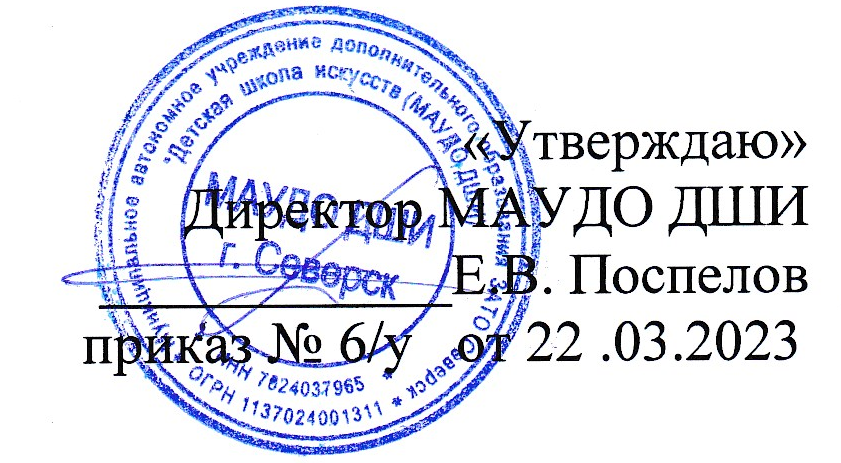 